ЦЕНТЪР ЗА ОБУЧЕНИЕ НА АДВОКАТИ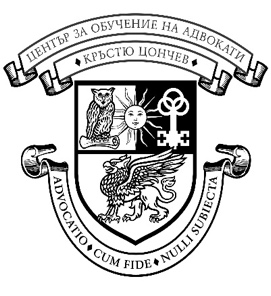  “КРЪСТЮ ЦОНЧЕВ”България, София - 1000			 	тел.  +359 2 980 10 92ул. “Калоян ” 8, ет. 4				e-mail: coa@abv.bgПРЕДСТОЯЩИ СЕМИНАРИ В ЦЕНТЪРА ЗА ОБУЧЕНИЕ НА АДВОКАТИ „КРЪСТЮ ЦОНЧЕВ“ ПРЕЗ М. ЯНУАРИ 2024 Г.ЯНУАРИДата на провеждане: 15.01.2024 г. от 13:00 ч. до 16:00 ч.Тема: „Неоснователно обогатяване. Видове кондикционни искове – практически аспекти“ – I частЛектор: съдия Красимир МашевЛинк за Zoom участие:https://us02web.zoom.us/j/82024372021?pwd=elRnM2RFdlhhTmQwQVdhTzVSM3kyUT09 Meeting ID: 820 2437 2021Passcode: 359646Дата на провеждане: 16.01.2024 г. от 13:00 ч. до 16:00 ч.Тема: „Неоснователно обогатяване. Видове кондикционни искове – практически аспекти“ – II частЛектор: съдия Красимир МашевЛинк за Zoom участие:https://us02web.zoom.us/j/81845565755?pwd=bEZWcHVMczVNcEl2RC9NNm9OSzl6Zz09 Meeting ID: 818 4556 5755Passcode: 119844Дата на провеждане: 17.01.2024 г. от 13:00 ч. до 16:00 ч.Тема: „Престъпления против половата неприкосновеност – преглед на съдебната практика“ – I частЛектор: съдия Красимир ШекерджиевЛинк за Zoom участие:https://us02web.zoom.us/j/84733391590?pwd=WkRXMXpIRmpCMS9IUm1MaGlXaEpRZz09 Meeting ID: 847 3339 1590Passcode: 122294Дата на провеждане: 18.01.2024 г. от 13:00 ч. до 16:00 ч.Тема: „Финансиране чрез емитиране на акции. Публични дружества и дружества на BEAM“Лектор: адвокат д-р Виктор ТокушевЛинк за Zoom участие:https://us02web.zoom.us/j/81851856634?pwd=ZENWdjF5NVlVM0EvcU40Y2xSRXQ0Zz09 Meeting ID: 818 5185 6634Passcode: 301962Дата на провеждане: 19.01.2024 г. от 13:00 ч. до 16:00 ч.Тема: „Престъпления против половата неприкосновеност – преглед на съдебната практика“ – II частЛектор: съдия Красимир ШекерджиевЛинк за Zoom участие:https://us02web.zoom.us/j/86305328405?pwd=Z3lqcUxldE1TVkVIbE9kQ09jT3g0UT09 Meeting ID: 863 0532 8405Passcode: 787893Дата на провеждане: 22.01.2024 г. от 13:00 ч. до 16:00 ч.Тема: „Умението да преговаряш ефективно“Лектор: адвокат Дима АлександроваСеминарът ще се проведе само в присъствен формат в зала 3. на ЦОА!Дата на провеждане: 23.01.2024 г. от 13:00 ч. до 16:00 ч.Тема: „Проблеми на исковата защита: видове искове и особености при предявяването им“Лектор: адвокат д-р Анастас ПуневЛинк за Zoom участие:https://us02web.zoom.us/j/88349511570?pwd=QjVVU1Q5V2c1VXMvNEFQOE02TFFGdz09 Meeting ID: 883 4951 1570Passcode: 907800Дата на провеждане: 24.01.2024 г. от 13:00 ч. до 16:00 ч.Тема: „Измененията в Закона за авторското право и сродните му права“Лектор: адвокат Ана ЛазароваЛинк за Zoom участие:https://us02web.zoom.us/j/84252199821?pwd=enhmcHpkR1V4ZGhRRzd4c3hCQjh0dz09 Meeting ID: 842 5219 9821Passcode: 435774Дата на провеждане: 25.01.2024 г. от 13:00 ч. до 16:00 ч.Тема: „НЛП комуникационни техники. Как да се превърнем в по-добра версия на себе си?“Лектор: проф. д-р Даниела ИлиеваСеминарът ще се проведе само в присъствен формат в зала 3. на ЦОА!Дата на провеждане: 29.01.2024 г. от 13:00 ч. до 16:00 ч.Тема: „Преглед на практиката на ВКС, постановена по искове с правно основание чл. 135 ЗЗД“Лектор: адвокат д-р Борислав ГанчевЛинк за Zoom участие:https://us02web.zoom.us/j/82920454403?pwd=Q1UrcWxQVTdnT0RjWGVQRTJtVnB0Zz09 Meeting ID: 829 2045 4403Passcode: 948771Дата на провеждане: 30.01.2024 г. от 13:00 ч. до 16:00 ч.Тема: „Измененията от 2023 г.  в производството по несъстоятелност – ДВ  бр. 66 от 1 август 2023 г.“Лектор: проф. д-р Валентина Попова – адвокат от САКЛинк за Zoom участие:https://us02web.zoom.us/j/84275224616?pwd=RHlkSHY1djlieThuSTVUajdZNTEzZz09 Meeting ID: 842 7522 4616Passcode: 680211Дата на провеждане: 31.01.2024 г. от 13:00 ч. до 16:00 ч.Тема: „Материалноправни и процесуалноправни аспекти на дела, свързани с потребителски кредити (преглед на практиката на националните съдилища и на Съда на ЕС)“ – I частЛектор: съдия Константин КунчевСеминарът ще се проведе само в присъствен формат в зала 3. на ЦОА!ФЕВРУАРИДата на провеждане: 01.02.2024 г. от 13:00 ч. до 16:00 ч.Тема: „Материалноправни и процесуалноправни аспекти на дела, свързани с потребителски кредити (преглед на практиката на националните съдилища и на Съда на ЕС)“ – II частЛектор: съдия Константин КунчевСеминарът ще се проведе само в присъствен формат в зала 3. на ЦОА!